          Benvinguts i benvingudes al MAR MEDITERRANI!                           EL MAR          LAS PRADERAS SUBMARINAS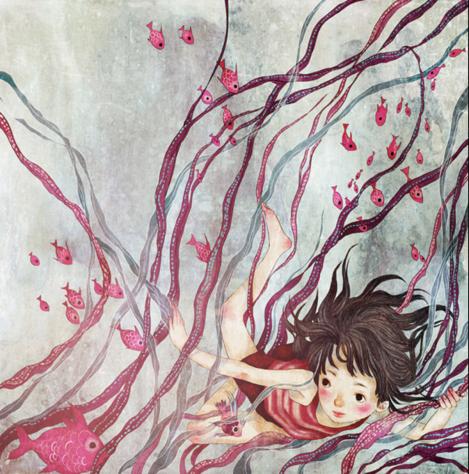 “ Cerca de la costa, bajo el agua, en el mar Mediterráneo, aquí estoy !Soy POSIDONIA…….¿Has oído alguna vez esta palabra? ¿Sabes de qué están hablando?Os invitamos a ver y escuchar este vídeo donde podrás seguir la historia de las praderas submarinas. https://www.youtube.com/watch?v=1WJyGaHN5oIContesta  SÍ o NO a las frases siguientes. En tu diario, escribe las frases falsas de forma correcta.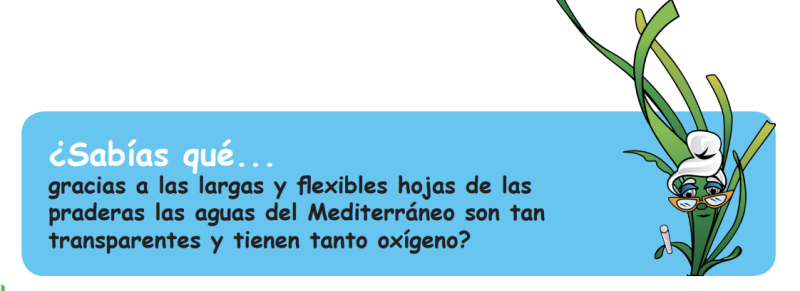 ¿Sabes cuál de las imágenes es un alga y cuál una posidonia ?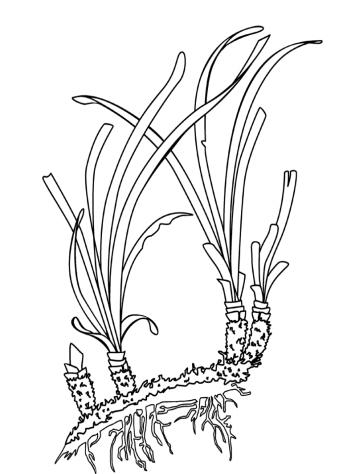 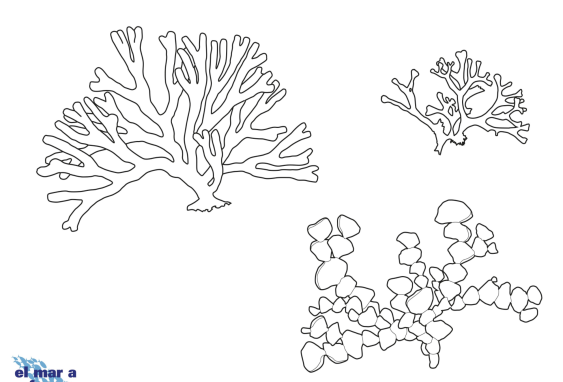 En tu libreta puedes dibujarlas, pintarlas, creando tu pradera submarina.             EXPLOREM QUÈ HI HA SOTA L’AIGUA.    OBRIM BÉ ELS ULLS PER DESCOBRIR LA VIDA !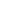 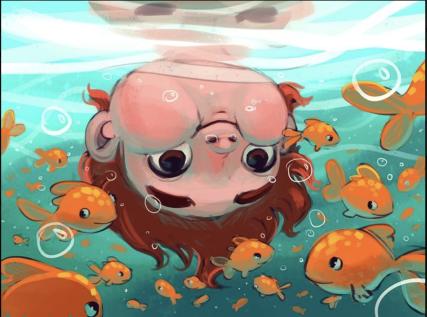 Mirem aquest altre vídeo on ens parlen d’un dels organismes marins que podem trobar tant en la posidònia, com en el fons marí. Estigueu ben atents i a gaudir!“ El mar a fons”https://elmarafons.icm.csic.es/els-peixos/Contesta aquestes preguntes sobre el documental:Per què el peixos neden amb tanta facilitat i no s’enfonsen?      ____________________________________________________________Quins peixos recorren grans distàncies al mar sense parar ?      ____________________________________________________________Recordes els tipus d’aletes i quantes en tenen ?      ____________________________________________________________Fes una llista de noms d’animals, vegetals marins que coneguis.Informació sobre algunes de les espècies anomenades en el vídeo i d’altres.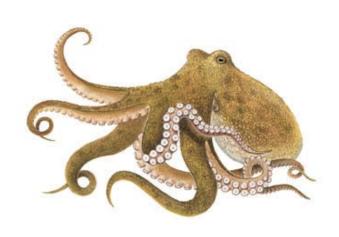 EL POP ROQUERUn gran caçador de peixos, musclos i crustacis.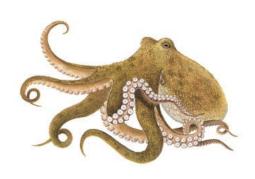 Els seus tentacles són molt forts.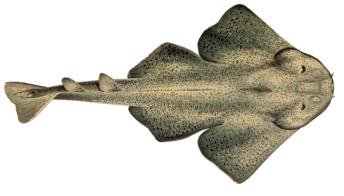 ELS ANGELOTS  Petits taurons que passen moltes hores a la sorra, camuflant-se amb el mateix color.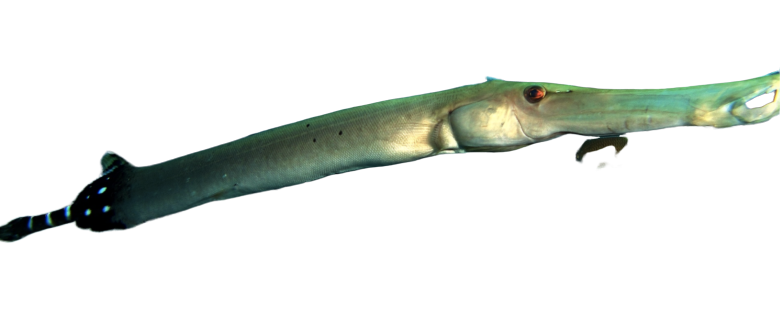 PEIX TROMPETAUn voraç depredador amb un musell molt allargat.Es menja els peixos com si fos una aspiradora.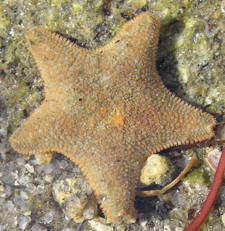       L’ESTRELLA DEL CAPITÀ PETITA      Té un cos pla, amb cinc braços molt curts      No mesura més de 1,5 cm. 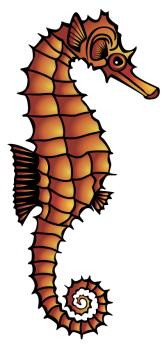 EL CAVALLET DE MARÉs un peix marí amb una forma ben curiosa.S’alimenta de petits peixos.Neda lentament i vigila l’entorn movent els ulls per separat.Si t’agraden els animals, aquí tens un collage d’imatges perquè vagis creant el teu àlbum. Pots classificar-los, descriure com són, fer una presentació en power point...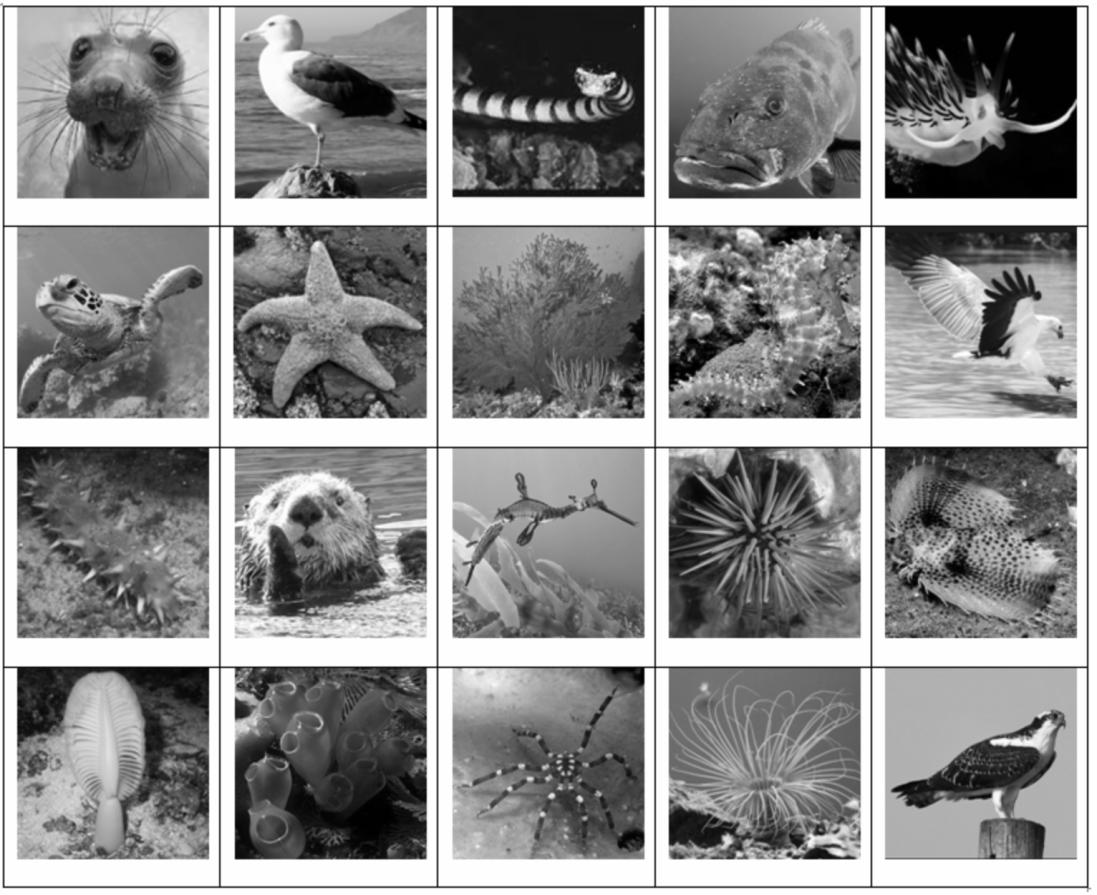 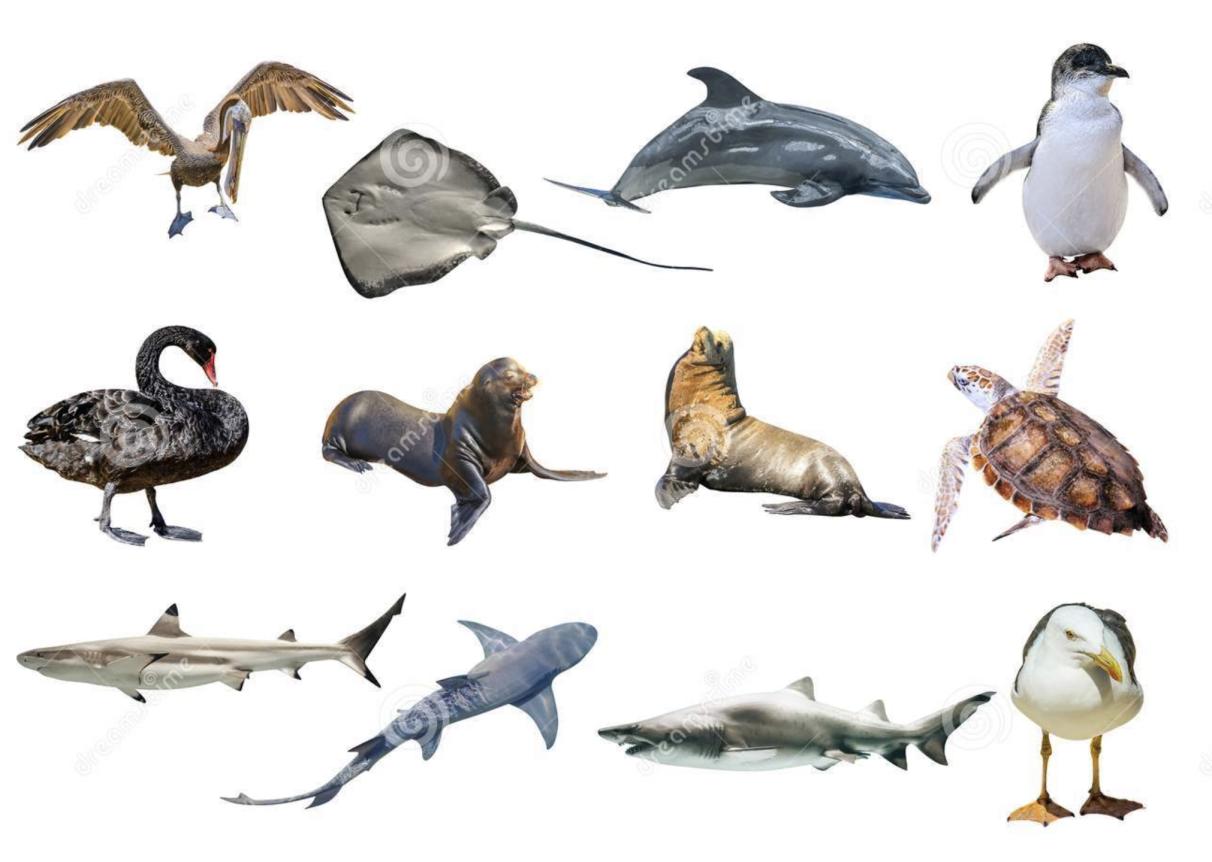 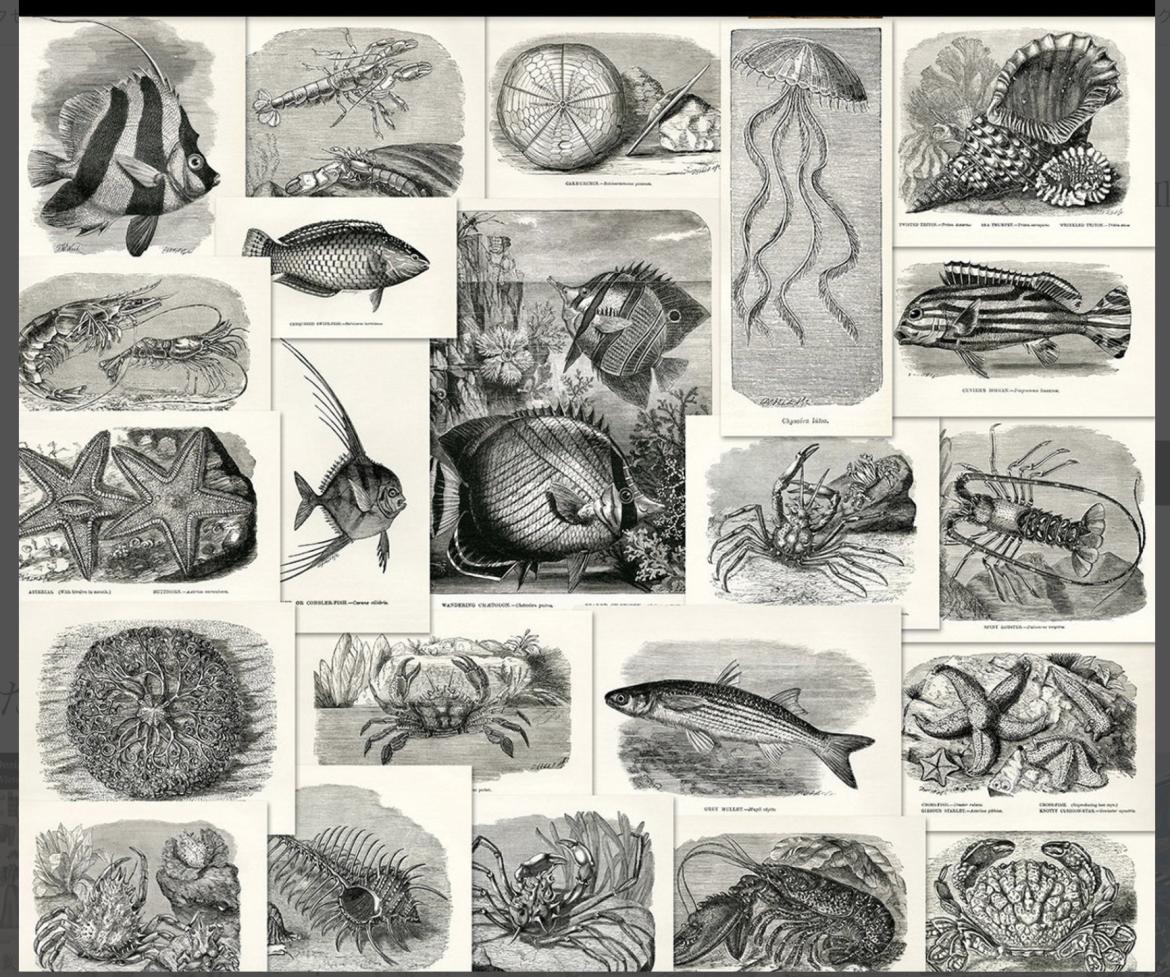 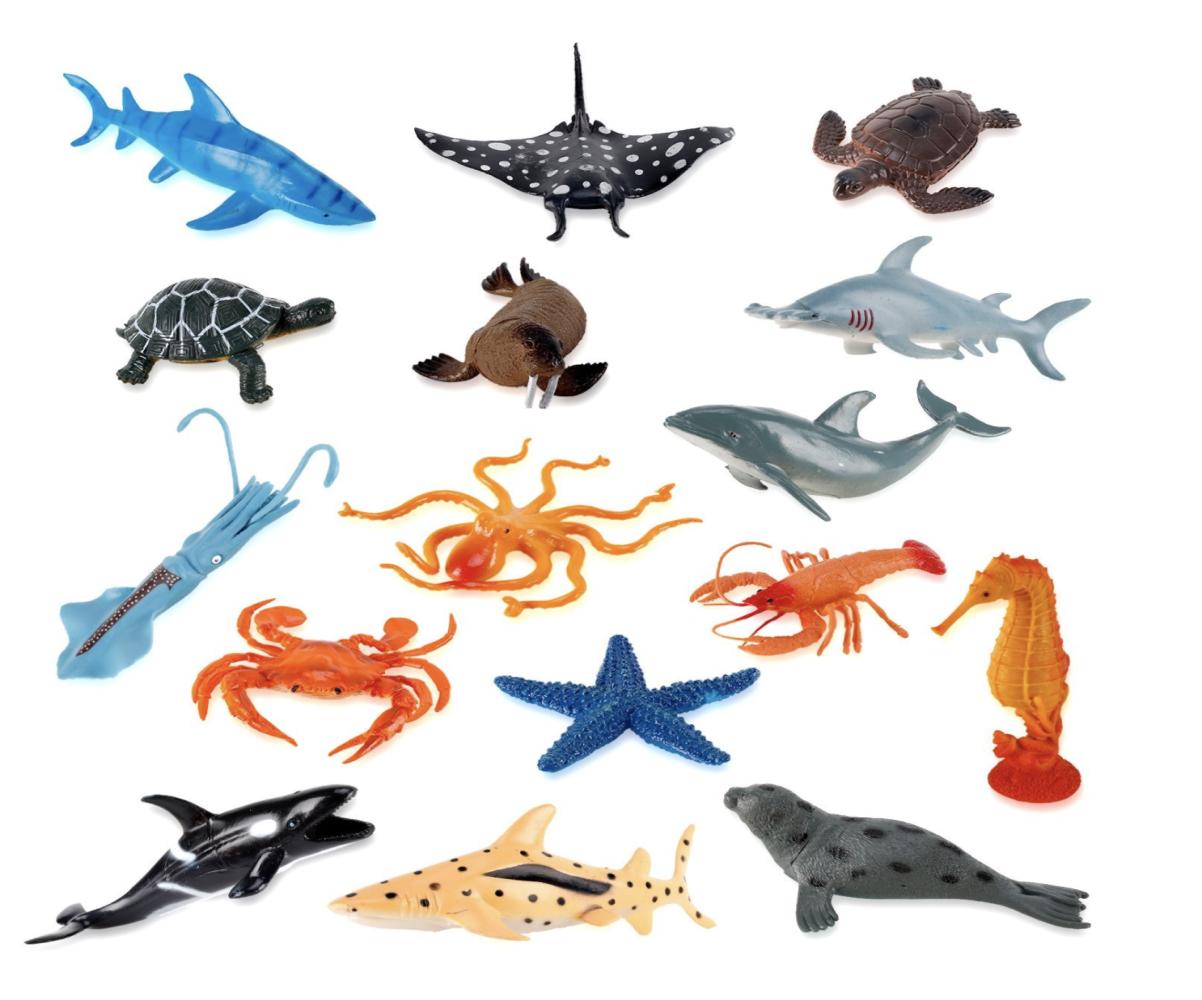 A continuació us deixem l’enllaç d’un web on trobareu moltes càmeres des d’on poder veure en temps real a diferents espècies d’animals. Un dels apartats és “Oceans” i dins hi ha diverses càmeres situades en diferents parts del món.  https://explore.org/livecamsSOPA DE LLETRES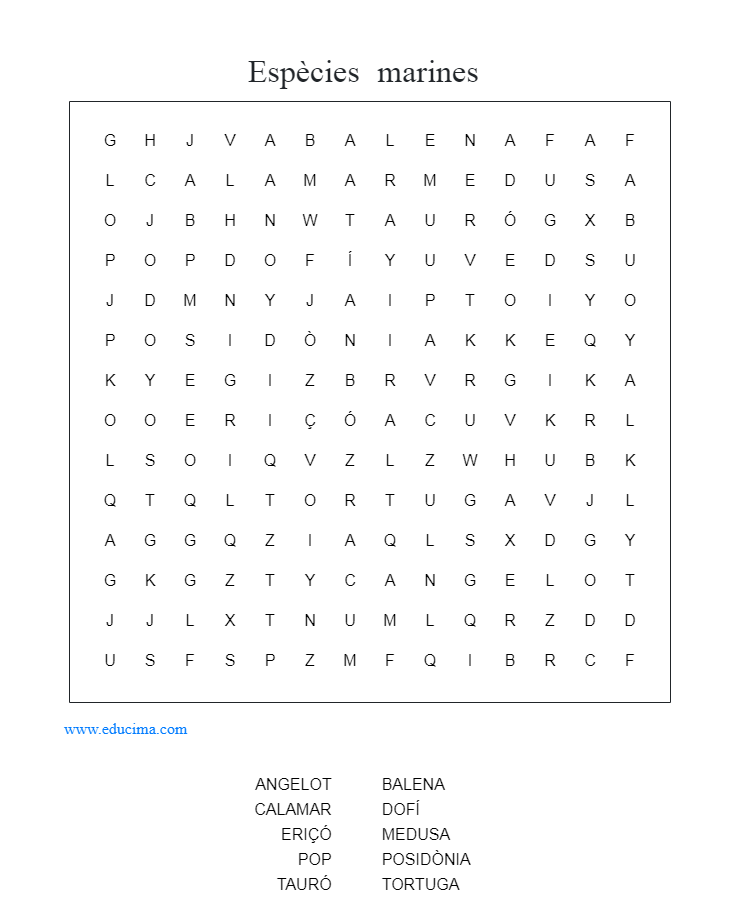                                ANGELOT      BALENA     CALAMAR     POP                               DOFÍ               ERIÇÓ        MEDUSA       TAURÓ                               POSIDÒNIA    TORTUGA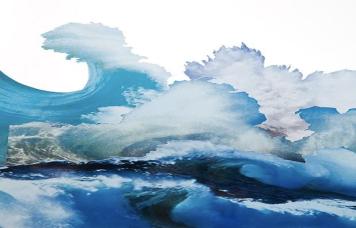 VIATGE AL FONS DEL MAR: CREACIÓ ARTÍSTICAAl mar hi ha peixos i plantes de tota mena, eriçons, meduses, cargols, estrelles, cavallets de mar, algues, coralls...Al fons del mar, també podem trobar-hi persones que neden: són els submarinistes, vestits d’aquella manera tan especial.Us proposem dos tipus d’activitats per crear “EL VOSTRE MAR ESPECIAL”EL FONS MARÍAquí teniu unes imatges per agafar idees i crear el vostre mar, utilitzant el material que tingueu a casa: pintura,ceres, retoladors,cola, goma eva, material de rebuig... Després apliqueu la tècnica que més us agradi: quadre, collage, mòbil….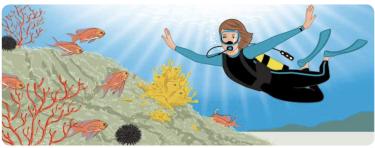 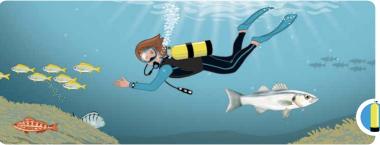 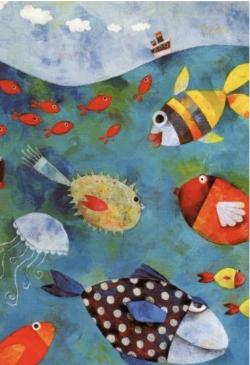 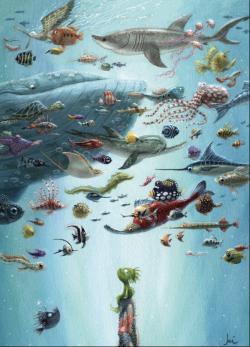 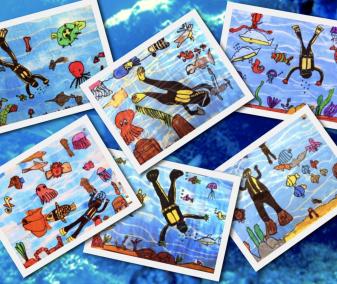 VOLEU CREAR PEIXOS MARINS DIFERENTS I DIVERTITS? Ho podem fer a la manera de CÉSAR MANRIQUE, artista reconegut arreu del món, que va néixer a Lanzarote (Canàries).En totes les seves obres es projecta la natura; era un gran defensor de tots els valors mediambientals.Aquí trobareu exemples de la seva obra “Fauna Atlàntica”.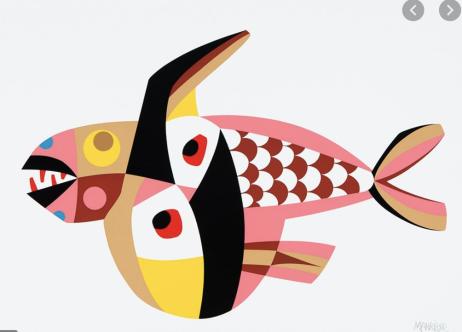 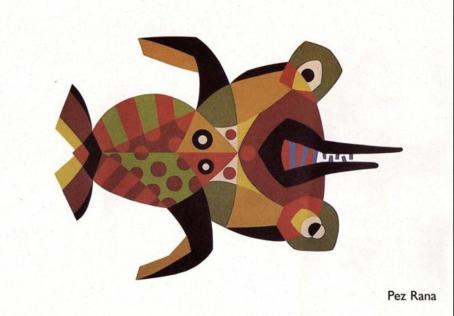 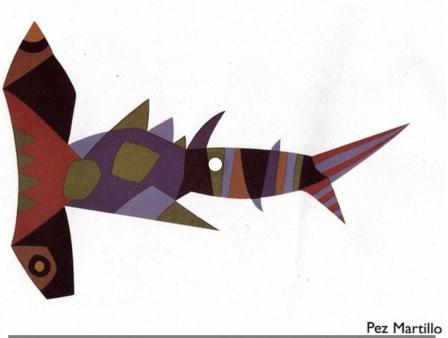 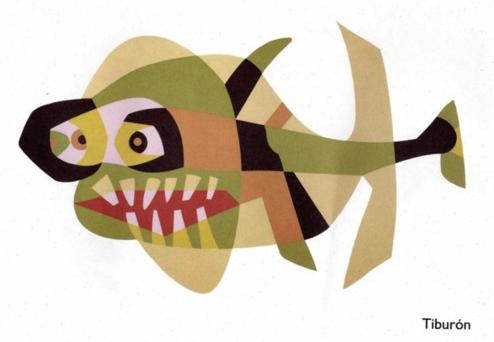 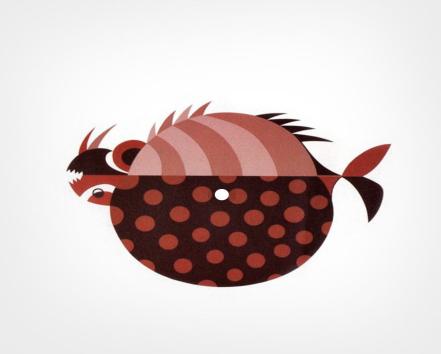 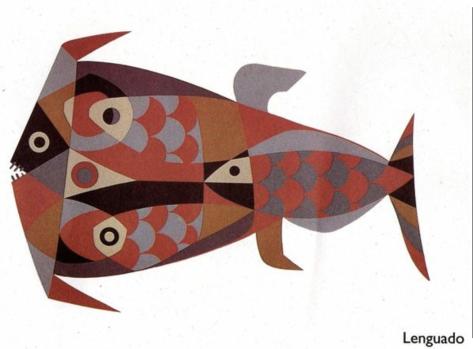         MATEMÀTIQUESPractiquem i recordem les activitats online de la plataforma”weeras Teide”     a  Matemàtiques 2 DUNA--- Quadernet 3----  Unitats 3,4,5.         Recordeu com entrar:         https://platformnext.weeras.com/#/Usuari:  alumneinicial@itaca.catContrasenya: itaca1920En els Pdfs hi ha un tastet d’exercicis dels quadernets 7 i migAquestes dues setmanes, podeu retornar-nos la proposta que més us agradi.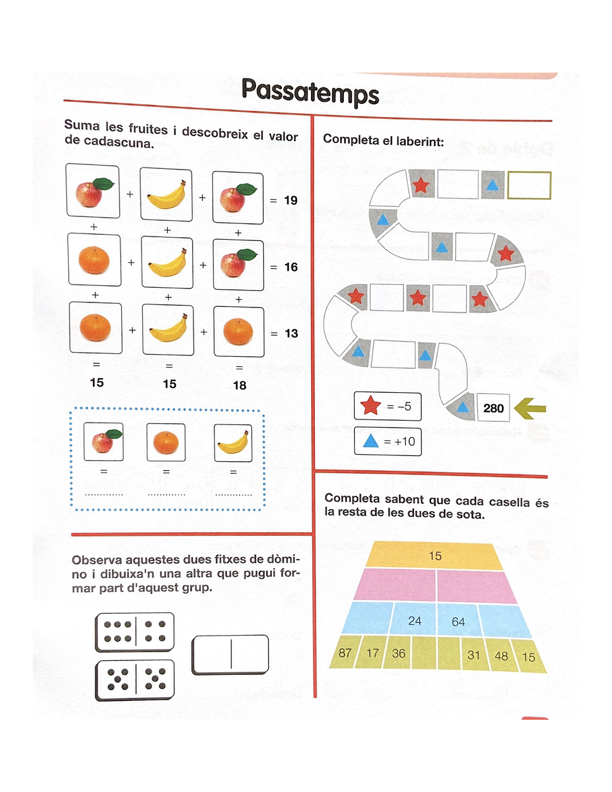 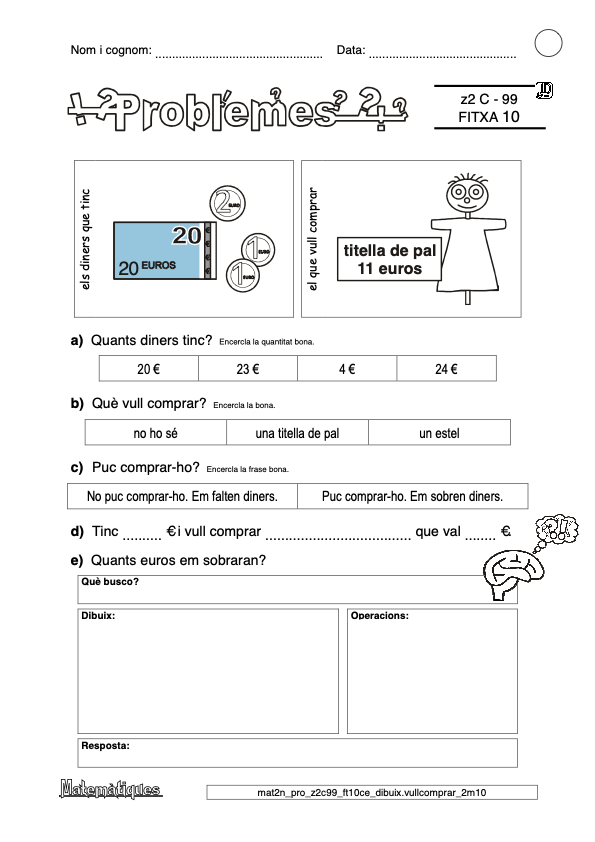                                       FRASES    SÍ o  NOLa posidonia es un alga.Ayuda a conservar las playas para que puedas bañarte.Los animales marinos encuentran refugio y alimento.Los vertidos de residuos me sientan muy bien.Crezco muy poco a poco.